                                              Jan. 22, 2023                                    Sunday Worship                         Consecration of Leadership      Message      Listen More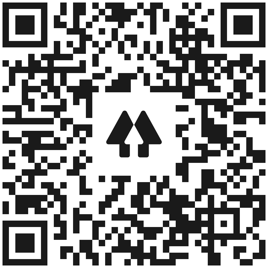                                        Church Links                Website, sermon notes, music, giving, calendarNew World this week:        Mon. – Jan. 23– 9:00a.m (Zoom) – Mon. Morning Men 	        Tues. – Jan. 24 – 9:30am – Bible Babes        Tues – Thurs. Jan. 24 & Jan. 26 - 7:00p.m. – Yoga        Thurs – Jan. 26 – 6:30pm- Thursday Bible Study************Don’t forget**************** Sunday, Feb. 5 -Administrative Board Meeting following worship serviceSunday Events:Jan. 22 – 12:00   Spanish Sunday School                      Contact: Pastor ErendiraUpcoming Events:Jan. 29 – 50 Year Members RecognitionJan. 29 – Street Taco Lunch FundraiserFeb. 5 – Admin Board MeetingFeb. 11 – David Crane presentation & DinnerFlowers this week are placed by Lynda and Bob Brandon in memory of their son, Bobby.Current Prayer Requests:Don SmithBecky & Rod Hays Tom McLeod, Audrey Thompson, Carolyn Davis as they continue their recovery from surgeryCharlie Smith Continued prayers - Zach Batiste, Nathan Simerly, Travis Horne, Betty Kollman, Mike Schmittinger, Scott Robertson